Соглашениео предоставлении субсидии из местного бюджета муниципальному
бюджетному или автономному учреждению на финансовое
обеспечение выполнения муниципального задания на оказание
муниципальных услуг (выполнение работ)с. Бичура, Бичурский район"09" января 2020 г.	№ 25МУ «Управление образования» Бичурского района именуемый в дальнейшем
"Учредитель", в лице зам. начальника Перелыгиной Татьяны Михайловны, действующего
(ей) на основании Устава, с одной стороны и МБДОУ Детский сад «Баяр», именуемое в
дальнейшем "Учреждение", в лице заведующей Жигжитовой Гэрэлмы Александровны,
действующего на основании Устава, с другой стороны, далее именуемые "Стороны", в
соответствии с Бюджетным кодексом Российской Федерации, Порядком формирования
и финансового обеспечения муниципального задания в отношении муниципальных
учреждений, утвержденным постановлением Администрации муниципального образования
«Бичурский район», заключили настоящее Соглашение о нижеследующем.Предмет СоглашенияПредметом настоящего Соглашения является предоставление Учреждению из
местного бюджета в 2020 году/2021 - 2022 годах субсидии на финансовое обеспечение
выполнения муниципального задания на оказание муниципальных услуг (выполнение работ)
№ 25 от "09" января 2020 года.Порядок, условия предоставления Субсидии и финансовое обеспечение выполнениямуниципального заданияСубсидия предоставляется «Учреждению» на оказание муниципальных услуг
(выполнение работ), установленных в муниципальном задании.Субсидия предоставляется в пределах лимитов бюджетных обязательств,
доведенных «Учредителю» как получателю средств местного бюджета по кодам
классификации расходов бюджетов Российской Федерации (далее - коды БК), в следующем
размере:в 2020 году 317 924,00 (Триста семнадцать тысяч девятьсот двадцать четыре рубля, ноль
копеек) - по коду БК 876 0701 071 01 00000 611:в 2020 году 267 345,00 (Двести шестьдесят семь тысяч триста сорок пять рублей, ноль
копеек) - по кодуБК 876 0701 071 01 82160 611:в 2020 году 950 804,00 (Девятьсот пятьдесят тысяч восемьсот четыре рубля, ноль копеек)
- по коду БК 876 0701 071 01 73020 611:в 2021 году 40 176 000,00 (Сорок миллионов сто семьдесят шесть тысяч рублей, ноль
копеек) - по коду БК 876 0701 071 01 00000 611:в 2021 году 53 396 400,00 (Пятьдесят три миллиона триста девяносто шесть тысяч
четыреста рублей, ноль копеек) - по коду БК 876 0701 071 01 73020 611:в 2022 году 38 778 000,00 (Тридцать восемь миллионов семьсот семьдесят восемь тысяч
рублей, ноль копеек) - по коду БК 876 0701 071 01 00000 611;в 2022 году 53 396 400,00 (Пятьдесят три миллиона триста девяносто шесть тысяч
четыреста рублей, ноль копеек) - по коду БК 876 0701 071 01 73020 611:Размер Субсидии рассчитывается в соответствии с показателями муниципального
задания, на основании нормативных затрат на оказание муниципальных услуг с
применением базовых нормативов затрат и корректирующих коэффициентов к базовым
нормативам затрат и нормативных затрат на выполнение работ, определенных в
соответствии с Порядком.Порядок перечисления СубсидииПеречисление Субсидии осуществляется в соответствии с Порядком:На лицевой счет, открытый Учреждению в Муниципальное учреждение
финансовое управление Администрации муниципального образования «Бичурский район».На счет, открытый Учреждению в Банке России, (Отделение НБ Республика Бурятия
г. Улан- Удэ)Взаимодействие Сторон«Учредитель» обязуется:Обеспечить предоставление Субсидии в соответствии с разделом II настоящего
Соглашения.Размещать на официальном сайте «Учредителя» в информационно-
телекоммуникационной сети "Интернет" информацию о нормативных затратах, на
основании которых рассчитан размер Субсидии, указанный в пункте 2.2 настоящего
Соглашения, не позднее 10 рабочих дней после утверждения нормативных затрат (внесения
в них изменений).Обеспечивать перечисление Субсидии на соответствующий счет, указанный в
разделе VII настоящего Соглашения, согласно графику перечисления Субсидии в
соответствии с приложением № 1 к настоящему Соглашению, являющимся неотъемлемой
частью настоящего Соглашения.Осуществлять контроль, за выполнением «Учреждением» муниципального
задания в порядке, предусмотренном муниципальным заданием, и соблюдением
Учреждением условий, установленных Порядком и настоящим Соглашением.Рассматривать предложения «Учреждения», связанные с исполнением настоящего
Соглашения, в том числе по изменению размера Субсидии, и направлять Учреждению
решения по результатам их рассмотрения не позднее 10 рабочих дней после получения
предложений.Вносить изменения в показатели, характеризующие объем муниципальных услуг
(работ), установленные в муниципальном задании, на основании данных предварительного
отчета об исполнении муниципального задания в текущем финансовом году,
представленного «Учреждением» в соответствии с пунктом 4.3.4.1 настоящего Соглашения,
в течение 15 дней со дня его представления «Учреждением» в случае, если на основании
данных предварительного отчета об исполнении муниципального задания необходимо
уменьшить показатели, характеризующие объем муниципальных услуг (работ),
установленные в муниципальном задании.Направлять «Учреждению» расчет средств Субсидии, подлежащих возврату в
местный бюджет на 1 января 2021 г., составленный по форме согласно приложению N 2 к
настоящему Соглашению, являющемуся неотъемлемой частью настоящего Соглашения, в
срок до "10" декабря 2020 г.Принимать меры, обеспечивающие перечисление «Учреждением» « Учредителю»
в местный бюджет средств Субсидии, подлежащих возврату в местный бюджет на 1 января
2021 г., в соответствии с расчетом, указанным в пункте 4.1.7 настоящего Соглашения, в срок,
указанный в пункте 4.3.2 настоящего Соглашения.Выполнять иные обязательства, установленные бюджетным законодательством
Российской Федерации, Порядком и настоящим Соглашением: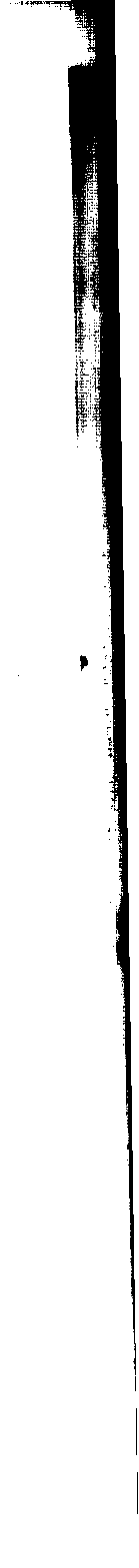 «Учредитель» вправе:Запрашивать у «Учреждения» информацию и документы, необходимые для
осуществления контроля, за выполнением «Учреждением» муниципального задания.Принимать решение об изменении размера Субсидии: При соответствующем изменении показателей, характеризующих объем
муниципальных услуг (работ), установленных в муниципальном задании, в случае:Уменьшения «Учредителю» ранее утвержденных лимитов бюджетных
обязательств, указанных в пункте 2.2 настоящего Соглашения.Увеличения (при наличии, у «Учредителя» лимитов бюджетных обязательств,
указанных в пункте 2.2 настоящего Соглашения) или уменьшения потребности в оказании
муниципальных услуг (выполнении работ).Принятия решения по результатам рассмотрения предложений «Учреждения»,
направленных в соответствии с пунктом 4.4.2 настоящего Соглашения.Без соответствующего изменение показателей, характеризующих объем
муниципальных услуг (работ), установленных в муниципальном задании, в случае внесения
изменений в нормативные затраты в связи с изменением размеров выплат работникам
(отдельным категориям работников) «Учреждения», непосредственно связанных с оказанием
муниципальной услуги (выполнением работы), иных выплат, связанных с оказанием
муниципальной услуги (выполнением работы), приводящих к изменению объема
финансового обеспечения выполнения муниципального задания, вследствие принятия
нормативных правовых актов Российской Федерации (внесением изменений в нормативные
правовые акты Российской Федерации).Осуществлять иные права, установленные бюджетным законодательством
Российской Федерации, Порядком и настоящим Соглашением.«Учреждение» обязуется:Предоставлять в течение 5 дней по запросу «Учредителя» информацию и
документы, необходимые для осуществления контроля, предусмотренного пунктом 4.1.4
настоящего Соглашения.Осуществлять в срок до "20" декабря 2020 г. возврат средств Субсидии,
подлежащих возврату в местный бюджет на 1 января 2021 г., в размере, указанном в расчете,
представленном Учредителем в соответствии с пунктом 4.1.7 настоящего Соглашения.Направлять средства Субсидии на выплаты, установленные планом финансово-
хозяйственной деятельности «Учреждения» (далее - план финансово-хозяйственной
деятельности), сформированным и утвержденным в порядке.Представлять «Учредителю» в соответствии с Порядком:Предварительный отчет об исполнении муниципального задания, составленный
по форме, предусмотренной для отчета о выполнении муниципального задания (приложение
№ 3 к Порядку), в срок до «01» декабря 2020 г.Отчет о выполнении муниципального задания по форме согласно приложению
N 4 к Порядку в срок до "15" января 2021 г..Выполнять иные обязательства, установленные бюджетным законодательством
Российской Федерации, Порядком и настоящим Соглашением.4.4. «Учреждение» вправе:Направлять не использованный в 2020 г. остаток Субсидии на осуществление в
2021 г. расходов в соответствии с планом финансово-хозяйственной деятельности для
достижения целей, предусмотренных уставом «Учреждения», за исключением средств
Субсидии, подлежащих возврату в местный бюджет в соответствии с пунктом 4.3.2
настоящего Соглашения.Направлять «Учредителю» предложения по исполнению настоящего Соглашения,
в том числе по изменению размера Субсидии.Обращаться к «Учредителю» в целях получения разъяснений в связи с
исполнением настоящего Соглашения.Ответственность СторонВ случае неисполнения или ненадлежащего исполнения своих обязательств по
настоящему Соглашению Стороны несут ответственность в соответствии сзаконодательством Российской Федерации.Заключительные положенияРасторжение Соглашения осуществляется по соглашению Сторон и оформляется в
виде соглашения о расторжении настоящего Соглашения, за исключением расторжения в
одностороннем порядке, предусмотренного пунктом 6.1.1 настоящего Соглашения.Расторжение настоящего Соглашения Учредителем в одностороннем порядке
возможно в случаях:Прекращения деятельности «Учреждения» при реорганизации или ликвидации.Нарушения Учреждением условий предоставления Субсидии, предусмотренных
настоящим Соглашением.При досрочном прекращении выполнения муниципального задания по
установленным в нем основаниям неиспользованные остатки Субсидии в размере,
соответствующем показателям, характеризующим объем не оказанных муниципальных
услуг (невыполненных работ), подлежат перечислению Учреждением в местный бюджет в
установленном порядке.Споры, возникающие между Сторонами в связи с исполнением настоящего
Соглашения, решаются ими, по возможности, путем проведения переговоров с оформлением
соответствующих протоколов или иных документов. При не достижении, согласия споры
между Сторонами решаются в судебном порядке.Настоящее Соглашение вступает в силу с даты, его подписания лицами, имеющими
право действовать от имени каждой из Сторон, но не ранее доведения лимитов бюджетных
обязательств, указанных в пункте 2.2 настоящего Соглашения, и действует до полного
исполнения Сторонами своих обязательств по настоящему Соглашению.Изменение настоящего Соглашения, в том числе в соответствии с положениями
пункта 4.2.2 настоящего Соглашения, осуществляется по соглашению Сторон и оформляется
в виде дополнительного соглашения, являющегося неотъемлемой частью настоящего
Соглашения.Документы и иная информация, предусмотренные настоящим Соглашением, могут
направляться Сторонами следующим(ми) способом (ами):Путем использования государственной интегрированной информационной
системы управления общественными финансами "Электронный бюджет".Заказным письмом с уведомлением о вручении, и либо вручением представителем
одной Стороны подлинников документов, иной информации представителю другой
Стороны.Настоящее Соглашение составлено в форме бумажного документа в двух
экземплярах, по одному экземпляру для каждой из Сторон.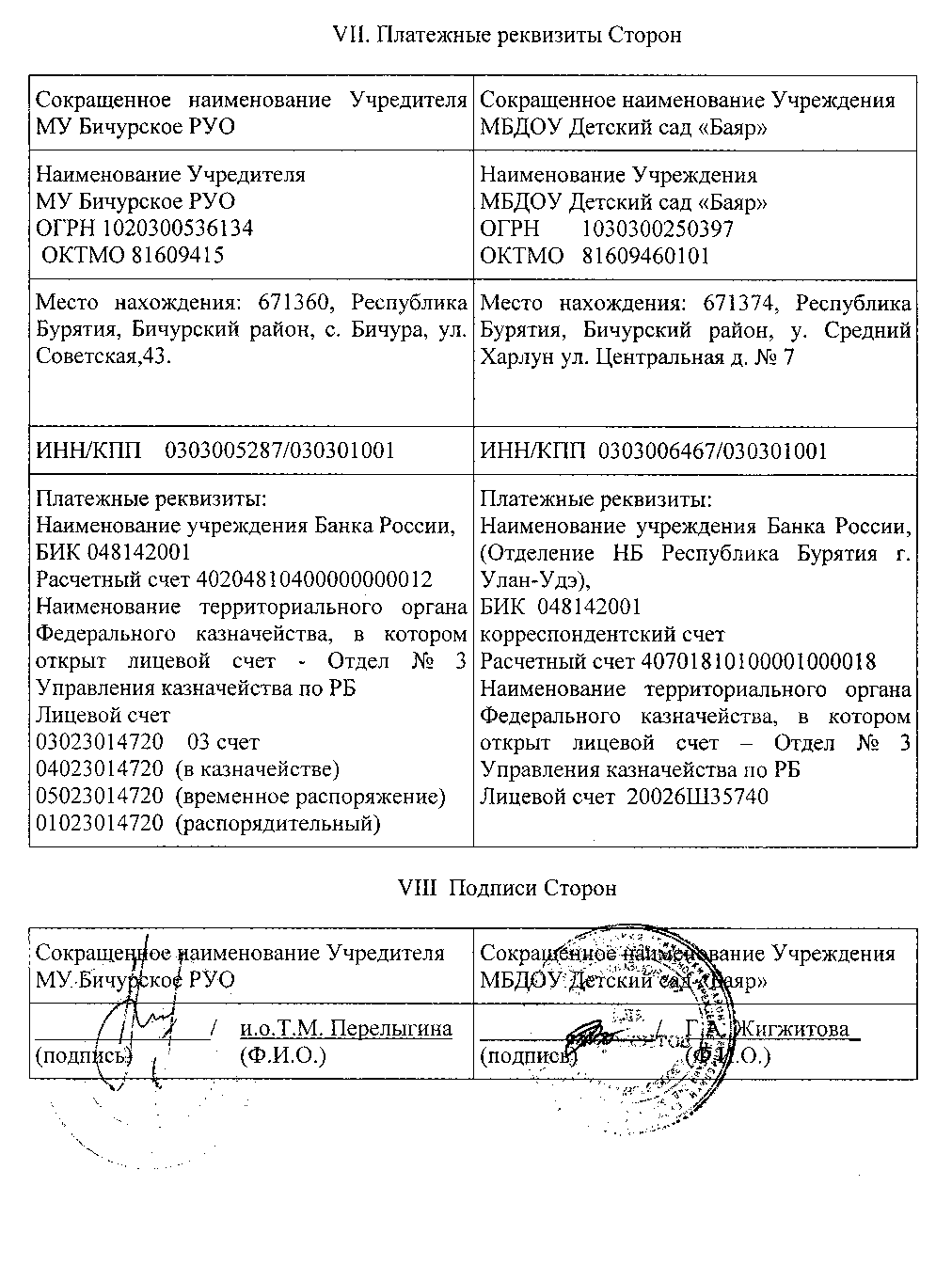 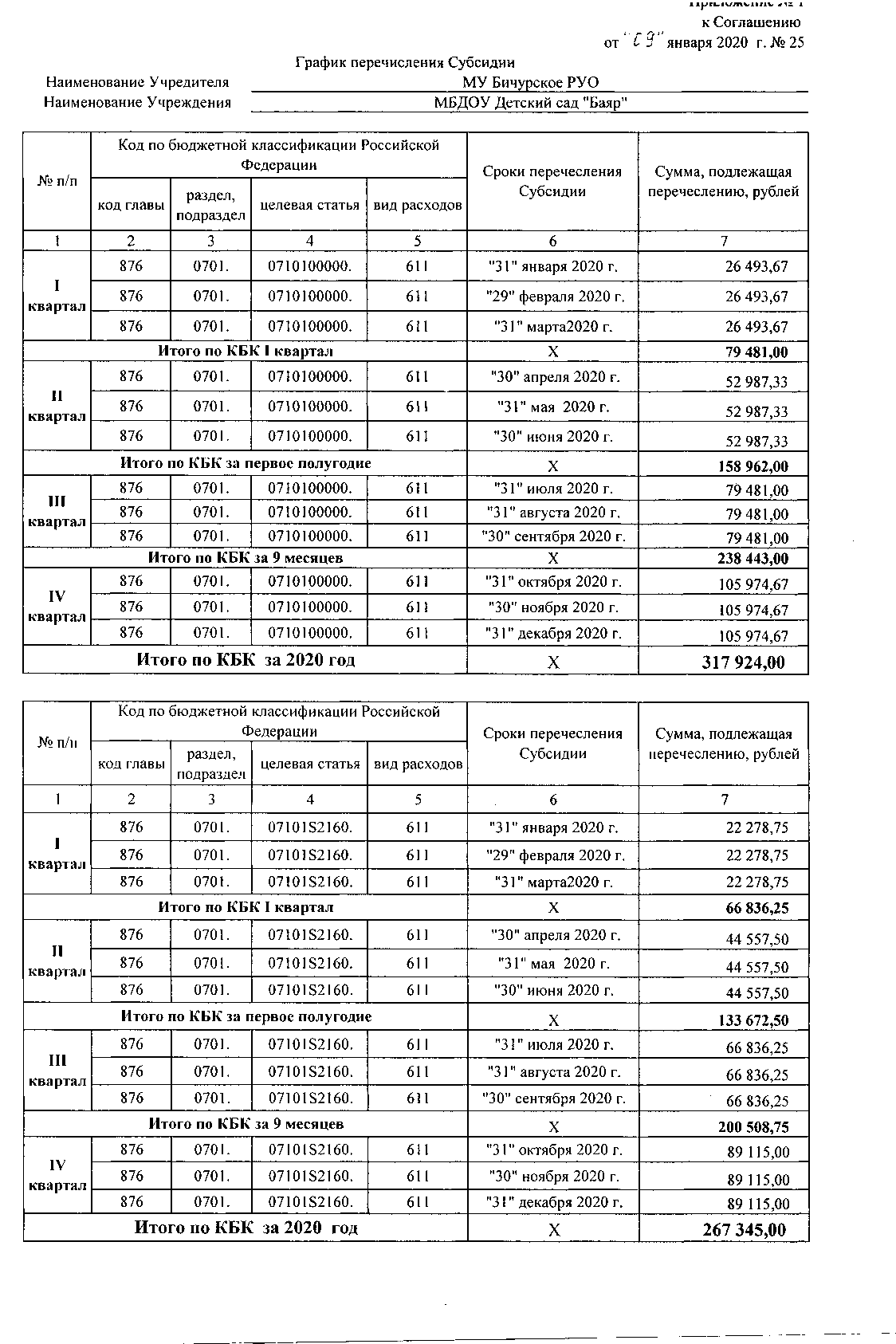 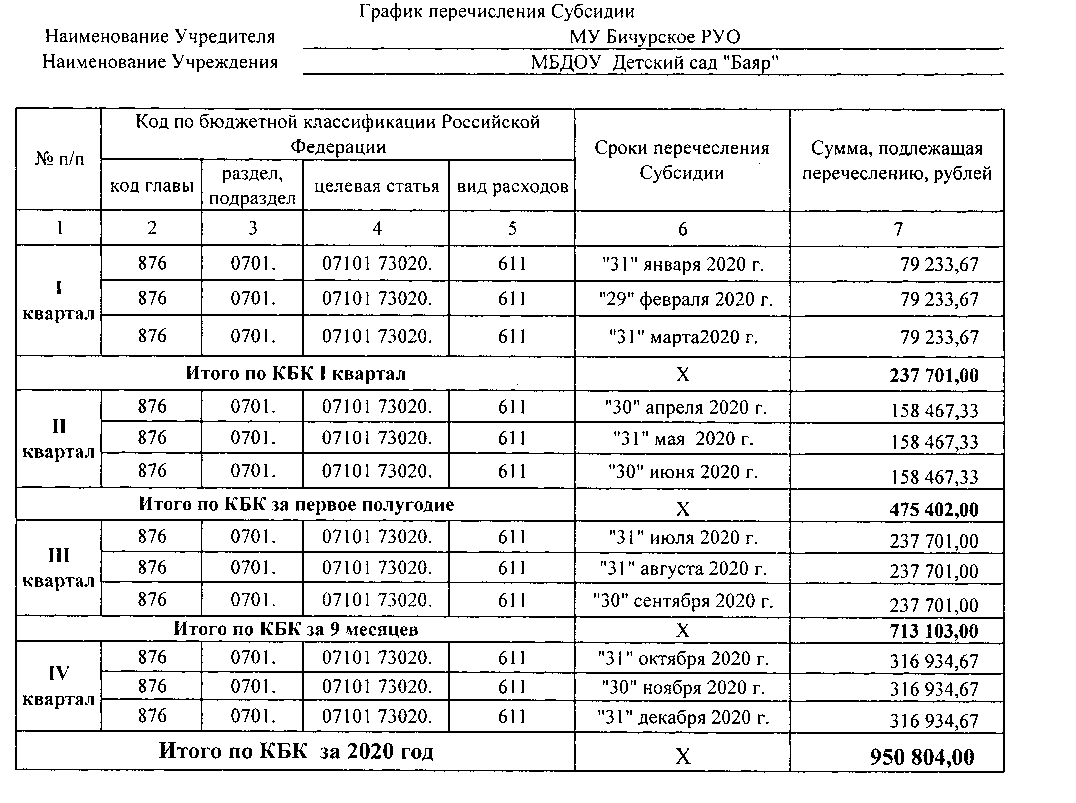 